A1)Ölçme ve Değerlendirme Alanı(Bu başlık altında, süreç ve sonuç odaklı değerlendirme, öğrenci başarısının izlenmesi, yapılan sınavlarda kullanılan soru tipleri, öğrenci ve veliye geri bildirim, okullarda yapılan ölçme değerlendirme uygulamalarında(yazılı sınavlar)izlenen yol, dijital ölçme değerlendirme uygulamalarının kullanımı, öğrencilerin sosyal, kültürel ve sportif etkinliklerinin izlenmesi, vb başlıklar ele alınacaktır).Okulunuzda/kurumunuzda ölçme ve değerlendirme ile ilgili; Yapılan çalışmalar/faaliyetler nelerdir?Karşılaşılan sorunlar/güçlükler nelerdir?Karşılaşılan sorunlar/güçlüklere yönelik çözüm önerileriniz nelerdir?B1)İnsan Kaynaklarının Geliştirilmesi ve Yönetimi Alanı (Bu başlık altında, okul/kurum yönetici ve öğretmenlerinin belirleyeceği alanlarda, merkezi veya mahalli hizmet içi eğitimler, proje, çalıştay, kongre, sempozyum vb bilimsel çalışmalar üniversiteler, kamu yararına çalışan sivil toplum kuruluşları, vb işbirliğiyle gerçekleştirilecek çalışmalar/faaliyetler ele alınacaktır).Okulunuzda/kurumunuzda öğretmenlerin ve okul/kurum yöneticilerinin mesleki ve kişisel gelişimleri ile ilgili;Yapılan ve/ veya yapılacak çalışmalar/faaliyetler nelerdir Karşılaşılan sorunlar/güçlükler nelerdir?Karşılaşılan sorunlar/güçlüklere yönelik çözüm önerileriniz nelerdir?B2)İnsan Kaynaklarının Geliştirilmesi ve Yönetimi Alanı Okul/kurum yöneticilerinin atanmasında yeterliklere dayalı sınav uygulamasının yanı sıra belirlenecek nesnel ölçütler neler olabilir?C1)Rehberlik ve Psikolojik Danışmanlık Alanı(Bu başlık altında, öğrencilerin, kendilerini tanımalarına yönelik (mizaç, yetenek, ilgi, değerler, kişilik ve aile), iş ve meslekleri tanımalarına yönelik, mesleğe yönlendirmeye yönelik vb çalışmalar/faaliyetler ele alınacaktır.)Okulunuzda/kurumunuzda kariyer rehberliği ile ilgili;Yapılan çalışmalar/faaliyetler nelerdir?Karşılaşılan sorunlar/güçlükler nelerdir?Karşılaşılan sorunlar/güçlüklere yönelik çözüm önerileriniz nelerdir?C2)Rehberlik ve Psikolojik Danışmanlık AlanıOkulunuzda/kurumunuzda göç ve benzeri nedenlerle oluşan ihtiyaçları karşılama ile ilgili;Yapılan çalışmalar/faaliyetler nelerdir?Karşılaşılan sorunlar/güçlükler nelerdir?Karşılaşılan sorunlar/güçlüklere yönelik çözüm önerileriniz nelerdir?C3)Rehberlik ve Psikolojik Danışmanlık AlanıPDR hizmetlerinin eğitim sistemindeki yeri, önemi ve etkililiğini arttırmak için mevzuatta ne gibi düzenlemeler yapılabilir?Ç1)Özel Eğitim Alanı(Bu başlık altında, öğretmenlerin özel eğitim konularında yetkinliklerini arttırıcı çalışmalar, işitme, görme, zihinsel engelli, kaynaştırma öğrencisi, üstün yetenekli öğrencilere yönelik, Rehberlik Araştırma Merkezleri, yerel yönetimler, vb ile yapılan işbirlikleri vb çalışmalar/faaliyetler ele alınacaktır.)Okulunuzda/kurumunuzda özel eğitim ihtiyacı olan öğrencilerle ile ilgili;Yapılan çalışmalar/faaliyetler nelerdir?Karşılaşılan sorunlar/güçlükler nelerdir?Karşılaşılan sorunlar/güçlüklere yönelik çözüm önerileriniz nelerdir?D1) Yabancı Dil Eğitimi Alanı(Bu başlık altında, yabancı dil öğretimine yönelik dijital ortamların kullanılması, kademelere göre farklı içerik ve tekniklerin kullanılması, konuşma, dinleme, okuma ve yazma becerilerini geliştirmek, vb çalışmalar/faaliyetler ele alınacaktır.)Okulunuzda/kurumunuzda yabancı dil öğreniminin geliştirilmesi ile ilgili;Yapılan çalışmalar/faaliyetler nelerdir?Karşılaşılan sorunlar/güçlükler nelerdir?Karşılaşılan sorunlar/güçlüklere yönelik çözüm önerileriniz nelerdir?E1) Farklı Okul Türlerine Özel Sorunlar ve Çözüm Önerileri(Bu başlık altında, fen ve sosyal bilimler liseleri, imam hatip ortaokulları ve liseleri, Anadolu liseleri,  mesleki ve teknik eğitim kurumları, özel öğretim kurumları, temel eğitim(okul öncesi, ilkokul ve ortaokul) kurumları, hayat boyu öğrenme kurumları özelinde vb çalışmalar/faaliyetler ele alınacaktır.)Eğitimin-öğretimin niteliğini geliştirecek faaliyetlerle ilgili;-	Yapılan ve/ veya yapılacak çalışmalar/faaliyetler nelerdir?Karşılaşılan sorunlar/güçlükler nelerdir?Karşılaşılan sorunlar/güçlüklere yönelik çözüm önerileriniz nelerdir?F1) Diğer FaaliyetlerOkulunuzda/kurumunuzda 2023 Eğitim Vizyonu başlıkları çerçevesinde gerçekleştirilen ve/veya  gerçekleştirilmesi planlanan yukarıdaki maddeler içerisinde yer almayan çalışmalarınızı/iyi örnekleri yazınız.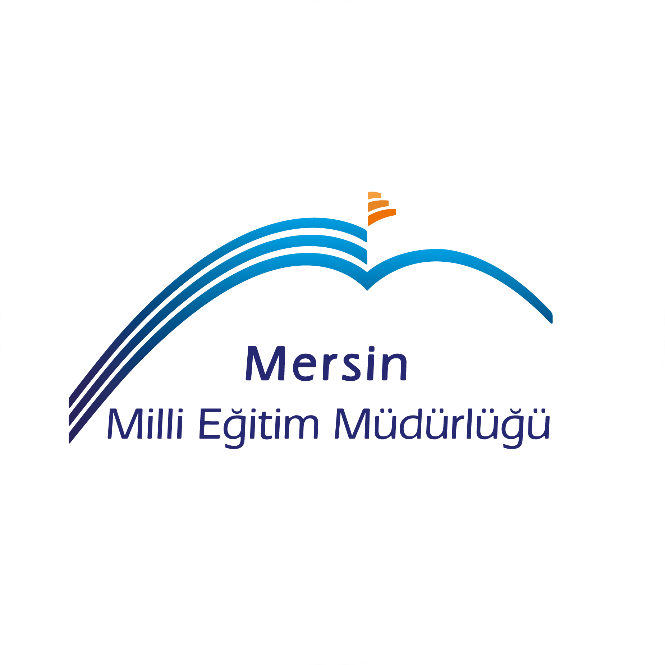 